Сумська міська радаVIIІ СКЛИКАННЯ _________ СЕСІЯРІШЕННЯПро розроблення концепції інтегрованого розвитку території Сумської міської територіальної громади З метою визначення довгострокових міждисциплінарних, просторових та соціально-економічних пріоритетів розвитку території Сумської міської територіальної громади та забезпечення ефективного розроблення комплексного плану просторового розвитку території  Сумської міської територіальної громади у відповідності з рішенням Сумської міської ради від 29.03.2023 № 3650-МР (зі змінами), відповідно до статей 1, 161 Закону України «Про регулювання містобудівної діяльності», пункту  42 Порядку розроблення, оновлення, внесення змін та затвердження містобудівної документації, затвердженого постановою Кабінету Міністрів України від 01.09.2021 № 926,  пунктів 1, 2 розділу ІІІ Порядку формування Концепції інтегрованого розвитку території територіальної громади, затвердженого наказом Міністерства розвитку громад та територій України від 23.09.2022 № 172 (далі – Порядок), керуючись статтею 26 Закону України «Про місцеве самоврядування в Україні», Сумська міська радаВИРІШИЛА:1. Розробити концепцію інтегрованого розвитку території Сумської міської територіальної громади.		2. Визнати таким, що фінансування робіт з розроблення концепції інтегрованого розвитку території Сумської міської територіальної громади здійснюється за рахунок позабюджетних коштів, а саме грантових коштів, виграних Громадською організацією «Центр дослідження суспільства» (Cedos).	3. Розробником концепції інтегрованого розвитку території Сумської міської територіальної громади визнати Громадську організацію «Центр дослідження суспільства» (Cedos).4. Покласти повноваження робочої групи з формування концепції інтегрованого розвитку Сумської міської територіальної громади (далі – Робоча група), визначених пунктом 2 Порядку, на робочу групу з формування завдання на розроблення комплексного плану просторового розвитку територіальної громади Сумської міської територіальної громади, створеною відповідно до рішення Виконавчого комітету Сумської міської ради від 11.09.2023 № 447. Персональний склад Робочої групи додається.5. Структурним підрозділам Сумської міської ради, комунальним підприємствам та установам Сумської міської ради забезпечити надання Робочій групі відомостей у відповідності з пунктом 2 Порядку для розроблення концепції інтегрованого розвитку території Сумської міської територіальної громади.6. Робочій групі спільно з Громадською організацією «Центр дослідження суспільства» (Cedos) провести стратегічну сесію з формування концепції інтегрованого розвитку Сумської міської територіальної громади відповідно до механізму, визначеного пунктом 42 Порядку розроблення, оновлення, внесення змін та затвердження містобудівної документації, затвердженого постановою Кабінету Міністрів України від 01.09.2021 № 926.7. Робочій групі спільно з Громадською організацією «Центр дослідження суспільства» (Cedos) подати повний проєкт концепції інтегрованого розвитку Сумської міської територіальної громади Сумській міській раді для затвердження в установленому порядку.	8. Департаменту забезпечення ресурсних платежів Сумської міської ради (Клименко Ю.М.), Управлінню суспільних комунікацій Сумської міської ради (Дяговець О.В.) забезпечити оприлюднення прийнятого рішення про розроблення концепції інтегрованого розвитку території Сумської міської територіальної громади шляхом розміщення на офіційному сайті Сумської міської ради.	           9. Організацію виконання цього рішення покласти на Департамент забезпечення ресурсних платежів Сумської міської ради, а координацію виконання рішення покласти на секретаря міської ради Кобзаря А.М. 	10. Це рішення набуває чинності з моменту оприлюднення на офіційному сайті Сумської міської ради.Секретар Сумської міської ради              	                                     Артем КОБЗАРВиконавець: Юрій КЛИМЕНКО Ініціатор розгляду питання:  депутат Сумської міської ради Кобзар А.М. Проєкт рішення підготовлено: Департаментом забезпечення ресурсних платежів Сумської міської ради.Доповідач: Департамент забезпечення ресурсних платежів Сумської міської ради.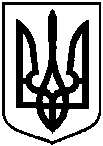 Проєктоприлюднено«___»_________ 20__ р.від _________2024 року № ____ – МРм. Суми